ลิงก์คลิปทีมที่ได้รับรางวัล๑. ประเภททีมนักเรียน	รางวัลชนะเลิศ ได้แก่ โรงเรียนคลองบางน้ำจืด สำนักงานเขตพื้นที่การศึกษาประถมศึกษาสมุทรปราการ เขต ๒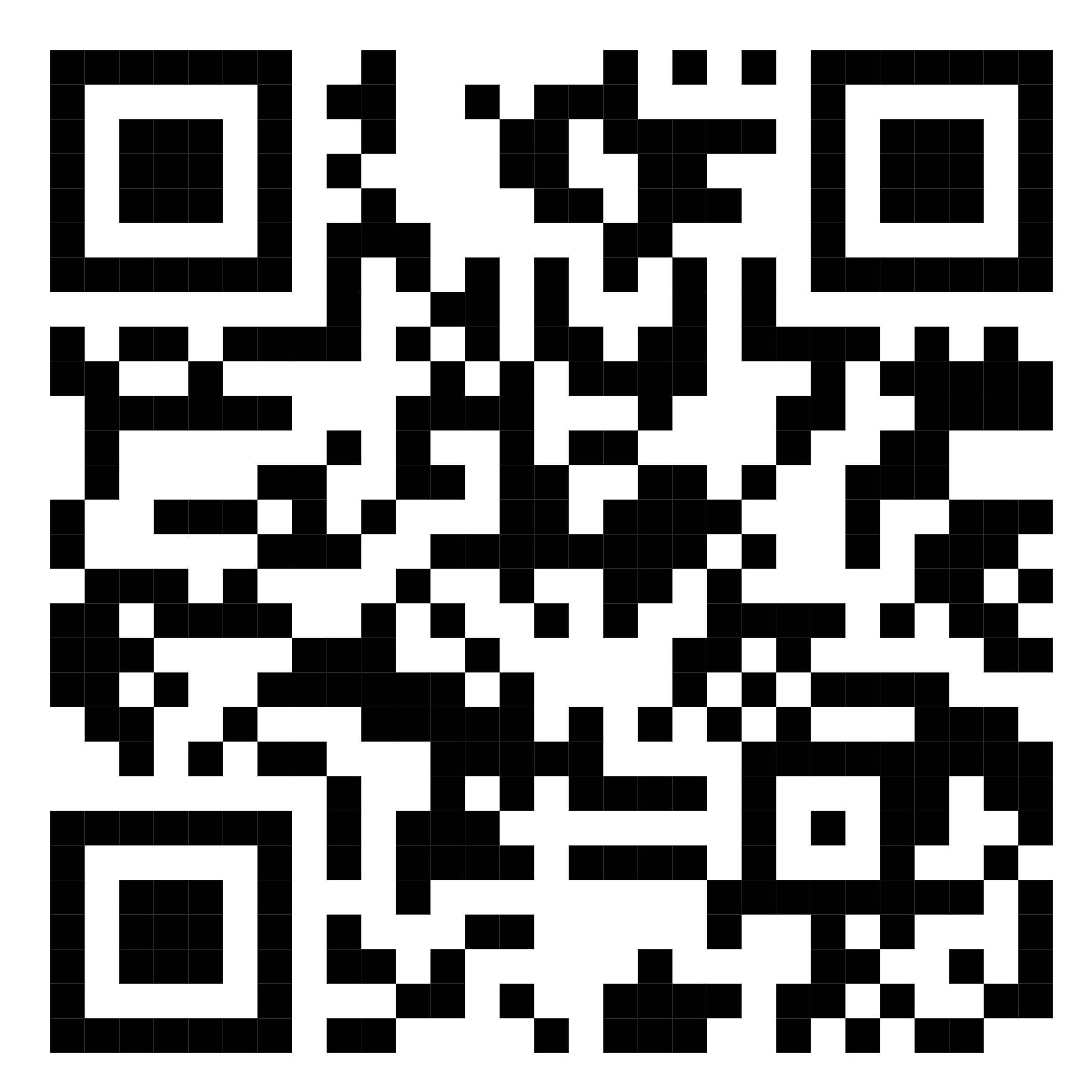 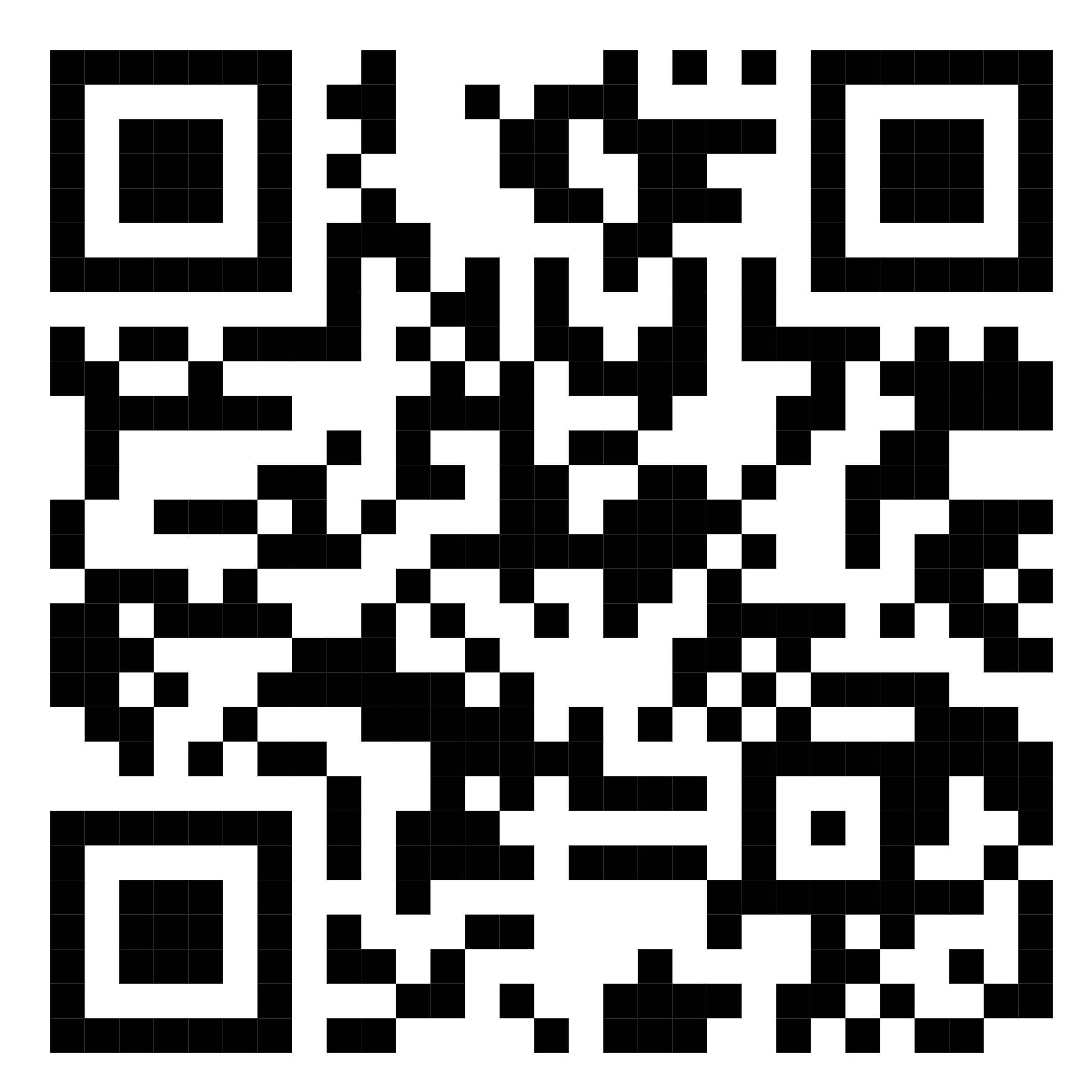     รางวัลรองชนะเลิศอันดับหนึ่ง	 ได้แก่  โรงเรียนวัดฤกษ์หร่ายสามัคคี 
					สำนักงานเขตพื้นที่การศึกษาประถมศึกษากำแพงเพชร เขต ๒     รางวัลรองชนะเลิศอันดับสอง	 ได้แก่	  โรงเรียนบ้านน้ำโจน 
 							สำนักงานเขตพื้นที่การศึกษาประถมศึกษาพิษณุโลก เขต ๓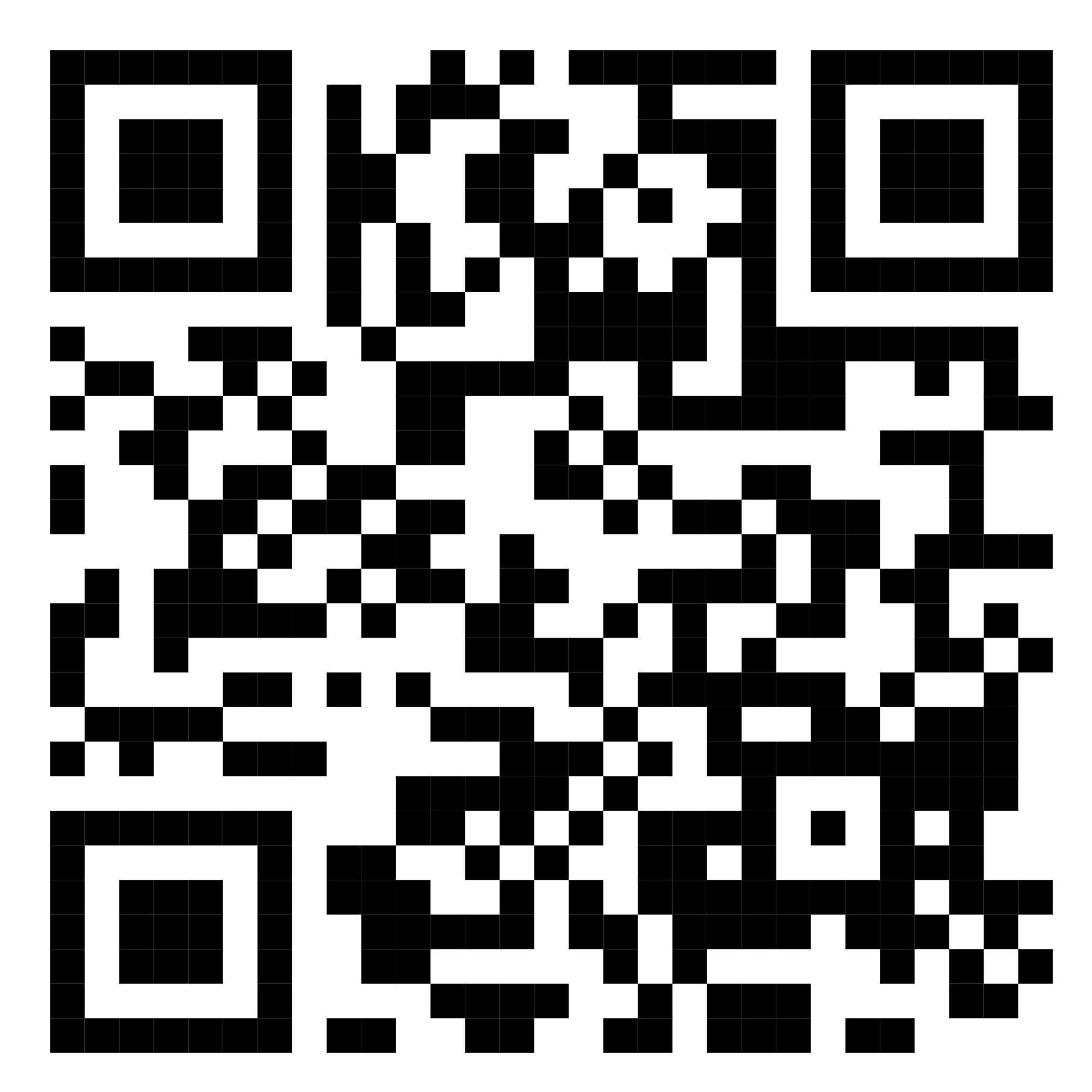 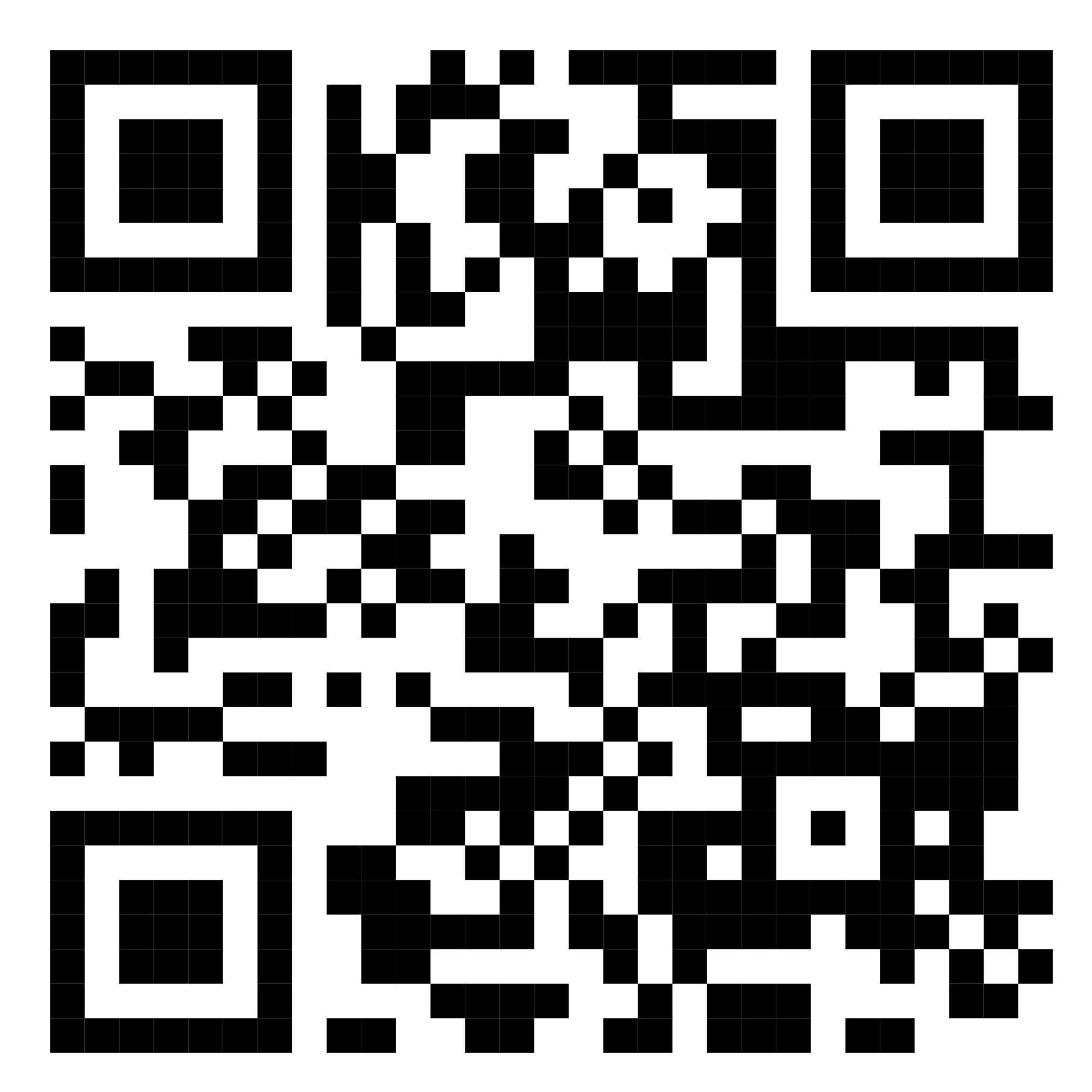 ๒. ประเภททีมครอบครัว	รางวัลชนะเลิศ ได้แก่ โรงเรียนวัดอมรินทราราม  สำนักงานเขตพื้นที่การศึกษาประถมศึกษากรุงเทพมหานคร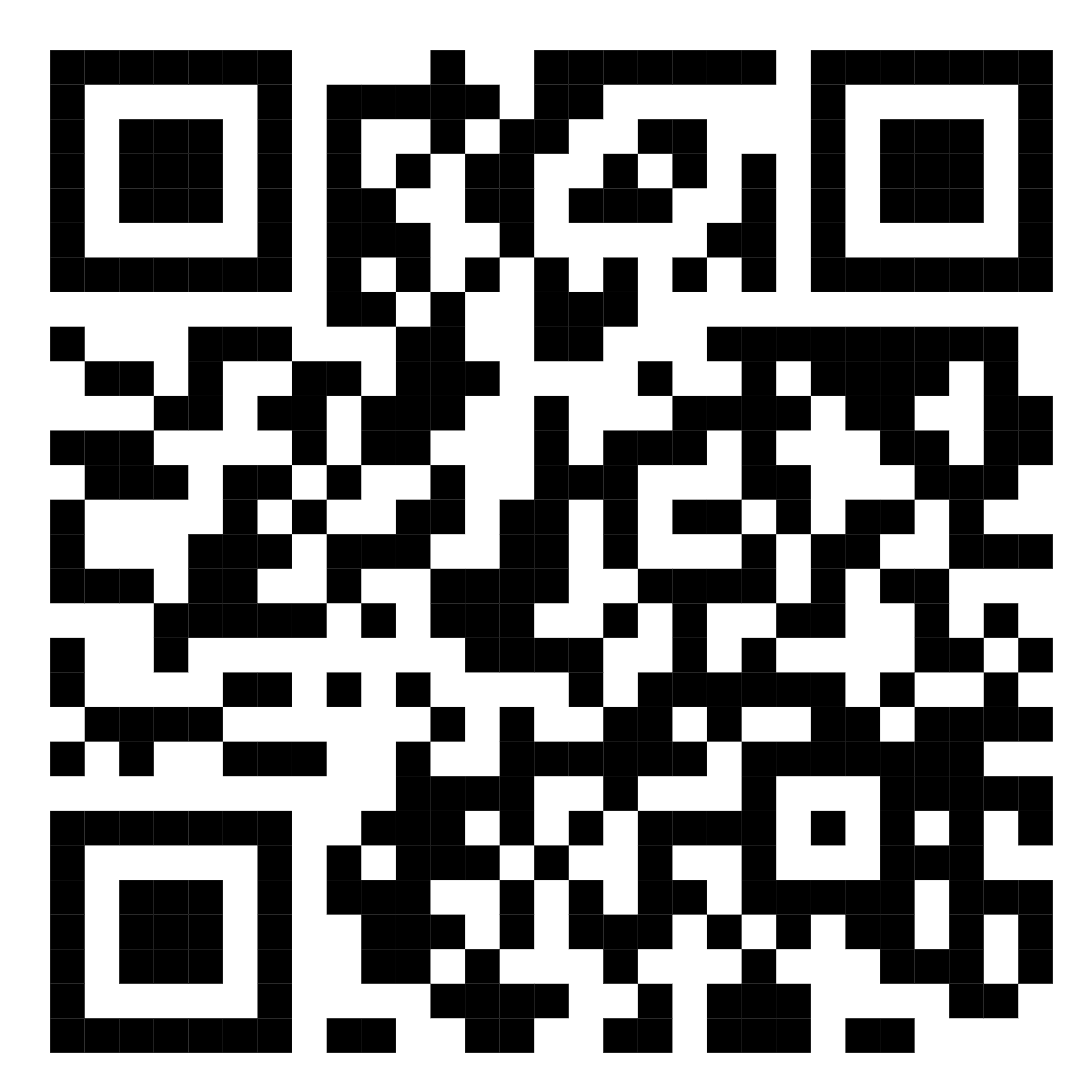 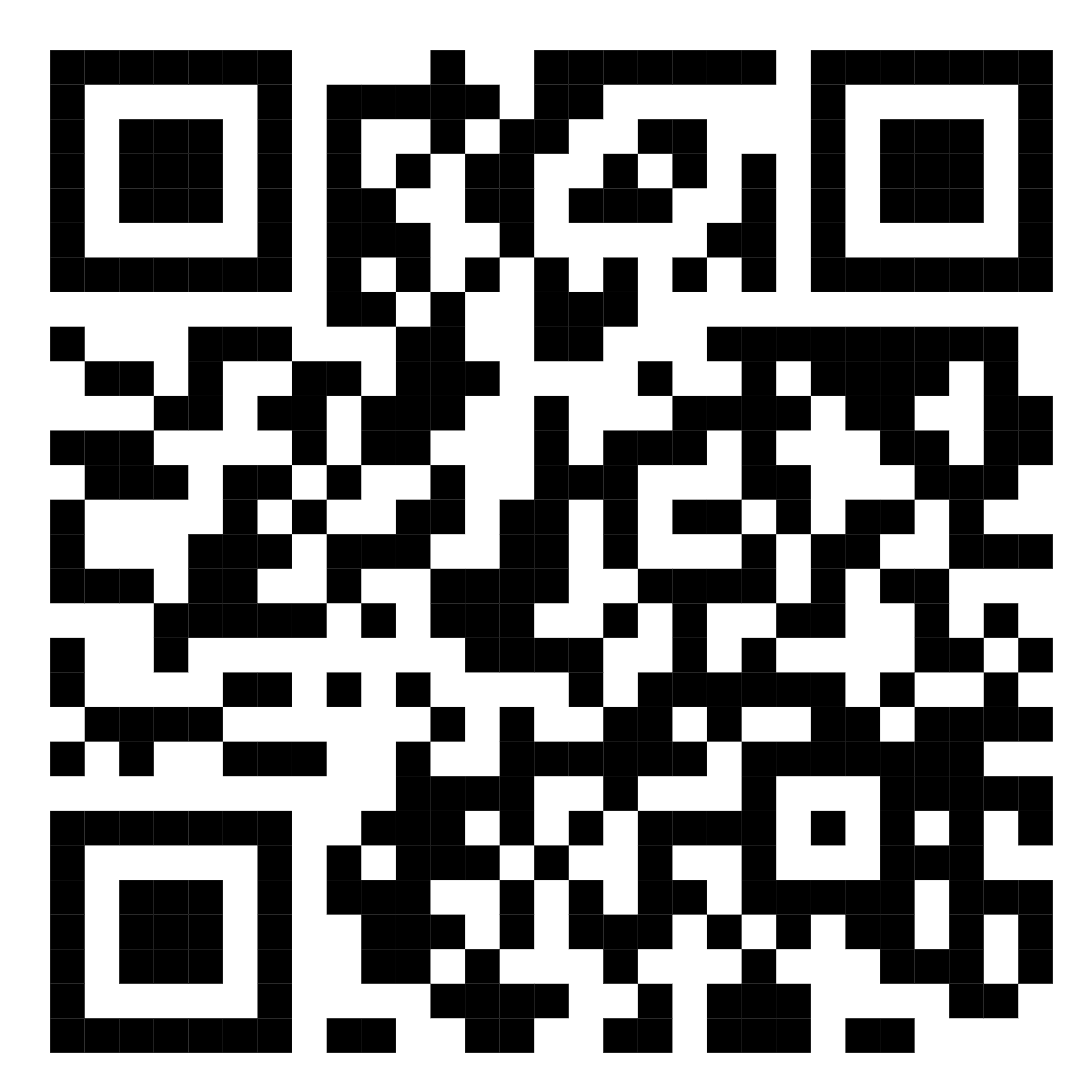 ---------------------------------------------https://www.youtube.com/watch?v=IhNoVvhCdMAhttps://drive.google.com/file/d/11526kna_rCc0TM1zj1zV7jw0B0t9-gZS/view?fbclid=IwAR1JbXWF2bsE_ORHe1I2taylDjb94JUTs9gjpzjKccThBI2xIFqgT2ZzjMYhttps://www.youtube.com/watch?v=edbD2AGtfrkhttps://drive.google.com/file/d/1oI52qrzm1yB2C5RAa8rFtOCV6jfKbTb6/view